＜送信表不要＞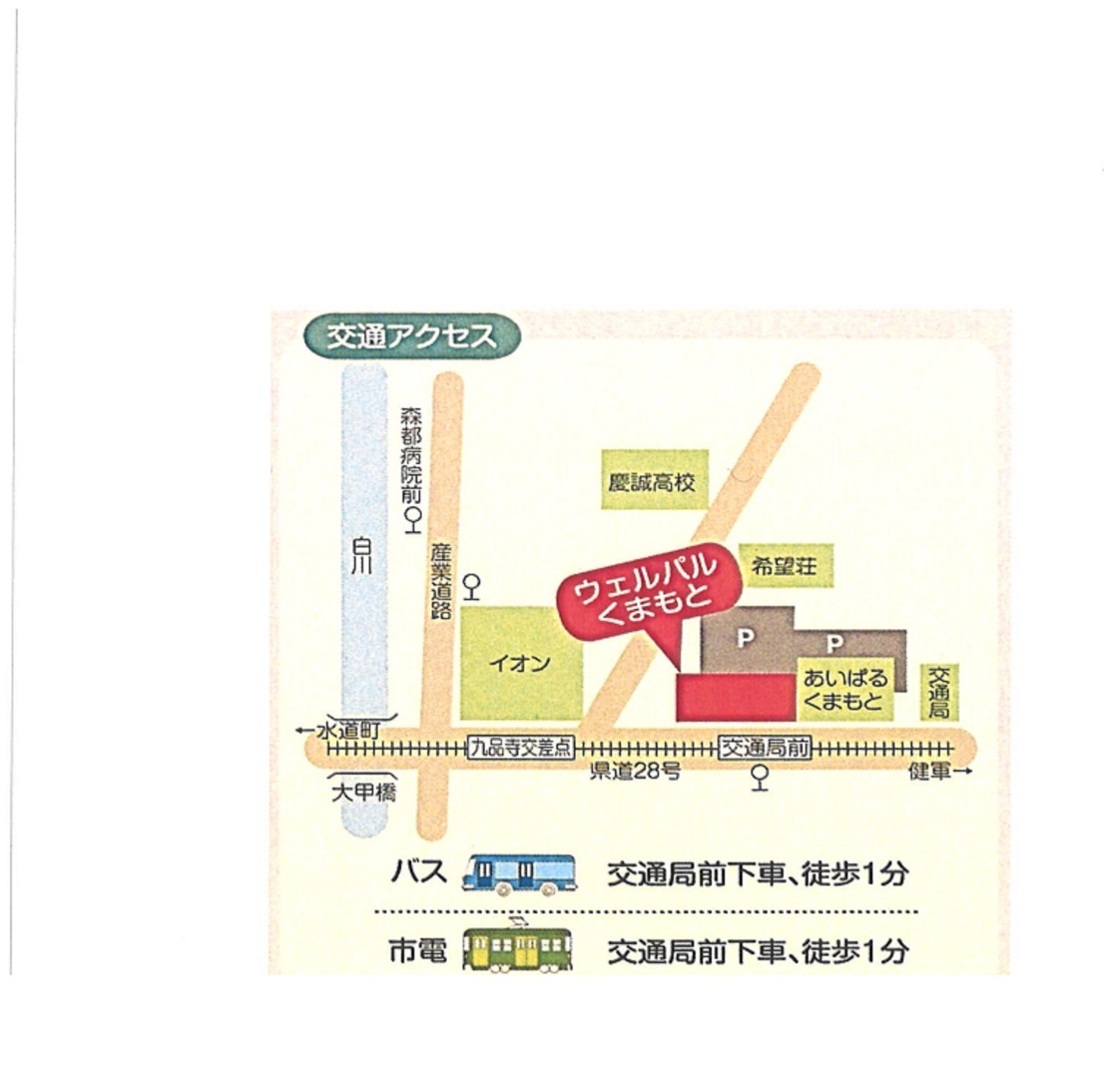 【会場】ウェルパルくまもと1階（大会議室）
〒８６２－０９７１住所：熊本市中央区大江5丁目1－1○ 市電・バス停留所「交通局前」から徒歩約1分※ご来場には公共交通機関をご利用下さい。令和元年1１月１０日（日）：ひきこもり支援における新たな社会資源の必要性送付先：熊本市ひきこもり支援センター「りんく」伊津野/野村行き●お申し込みはFAX・メールにて受付けておりますFAX：096－366－2225　メール：tomoni@kumamoto-link.com令和元年11月7日(木)までにお申込くださいお名前所属機関・団体・職種等ご連絡先電話